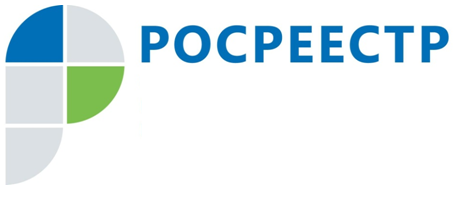 Ответственность за неуплату административного штрафа в срок, предусмотренный КоАП РФВ данной статье мы рассмотрим нарушения требований действующего законодательства, за которые административная ответственность предусмотрена 
ч. 1 ст. 20.25 Кодекса Российской Федерации об административных правонарушениях (далее – КоАП РФ).Частью 1 статьи 20.25 КоАП РФ предусмотрена административная ответственность за неуплату административного штрафа в срок, предусмотренный КоАП РФ. Должностные лица Управление Росреестра по Смоленской области осуществляют государственный земельный надзор за соблюдением гражданами, юридическими лицами, индивидуальными предпринимателями, органами государственной власти, органами местного самоуправления требований земельного законодательства на территории Смоленской области.В случае выявления нарушений требований земельного законодательства, административная ответственность за которые предусмотрена ст.ст. 7.1, ч.ч. 1, 3, 4 ст. 8.8, ст. 7.34 КоАП РФ, главные государственные инспектора по использованию 
и охране земель Управления, а также их заместители уполномочены привлекать 
к административной ответственности по вышеуказанным статьям.Кроме того, государственные земельные инспектора уполномочены составлять протоколы за административные правонарушения против порядка управления (19.4, 19.4.1, 19.7, ч.ч. 25, 26 ст. 19.5 КоАП РФ). За нарушение требований законодательства, административная ответственность за которые предусмотрена вышеуказанными статьями, должностные лица Управления составляют протоколы и передают мировым судьям на рассмотрение. Наказание за вышеуказанные нарушения законодательства предусмотрена 
в том числе в виде наложения административного штрафа.На основании ч. 1 и ч. 2 ст. 31.2 КоАП РФ постановление по делу 
об административном правонарушении обязательно для исполнения всеми органами государственной власти, органами местного самоуправления, должностными лицами, гражданами и их объединениями, юридическими лицами. Постановление по делу об административном правонарушении подлежит исполнению с момента его вступления в законную силу.Согласно разъяснений Верховного Суда Российской Федерации (вопрос 
№ 19 Обзора  законодательства и судебной практики Верховного Суда Российской Федерации за первый квартал 2010 года, утвержденного Постановлением Президиума Верховного Суда РФ от 16.06.2010) следует, что в соответствии с ч. 1 ст. 30.3 и ст. 31.1 КоАП РФ постановление по делу об административном правонарушении вступает в законную силу по истечении десяти суток со дня вручения или получения копии постановления, если оно не было обжаловано либо опротестовано. Согласно ч. 2 ст. 29.11 КоАП РФ копия постановления по делу об административном правонарушении вручается под расписку физическому лицу, или законному представителю физического лица, или законному представителю юридического лица, в отношении которых оно вынесено, либо высылается указанным лицам в течение трех дней со дня вынесения указанного Постановления. При направлении органом (должностным лицом) копии постановления о привлечении к административной ответственности необходимо руководствоваться Правилами оказания услуг почтовой связи, утвержденными Постановлением Правительства Российской Федерации от 15 апреля 2005 г.  № 221 (далее - Правила). В частности, в соответствии с п. 22 Правил на почтовых отправлениях отправителем должны быть указаны точные адреса отправителя 
и адресата. Выполнение требований указанных Правил будет свидетельствовать 
о том, что органом (должностным лицом), вынесшим постановление 
о привлечении к административной ответственности, органом почтовой связи были приняты необходимые меры по направлению и надлежащему вручению лицу копии постановления. Пункт 36 Правил устанавливает, что почтовое отправление возвращается по обратному адресу, в частности, при отказе адресата (его законного представителя) от его получения, а также при отсутствии адресата по указанному адресу. В связи с вышеизложенным днем вступления в законную силу постановления по делу об административном правонарушении будет являться дата поступления копии постановления по делу об административном правонарушении в орган, должностному лицу, его вынесшим, указанная 
на возвращенном почтовом извещении, по мотиву отсутствия лица, привлекаемого к административной ответственности, либо уклонения данного лица от получения постановления.Согласно ч. 1 ст. 32.2 КоАП РФ административный штраф должен быть уплачен лицом, привлеченным к административной ответственности, не позднее шестидесяти дней со дня вступления постановления о наложении административного штрафа в законную силу либо со дня истечения срока отсрочки или срока рассрочки, предусмотренных ст. 31.5 КоАП РФ.В соответствии с п. 5 ст. 32.2 КоАП РФ при отсутствии документа, свидетельствующего об уплате административного штрафа, и информации 
об уплате административного штрафа в Государственной информационной системе о государственных и муниципальных платежах, по истечении срока, указанного в части 1, судья, орган, должностное лицо, вынесшие постановление, изготавливают второй экземпляр указанного постановления и направляют его 
в течение десяти суток судебному приставу-исполнителю для исполнения 
в порядке, предусмотренном федеральным законодательством.Таким образом, если Вами в добровольном порядке административный штраф не был уплачен в установленные законодательством сроки, по истечении шестидесяти дней со дня вступления постановления о назначении  административного наказания в законную силу в случае отсутствия информации 
об уплате административного штрафа в Государственной информационной системе о государственных и муниципальных платежах либо со дня истечения срока отсрочки или срока рассрочки, предусмотренных ст. 31.5 КоАП РФ,  судья, орган, должностное лицо, вынесшие постановление, изготовит второй экземпляр указанного постановления и направит его в течение десяти суток судебному приставу-исполнителю для исполнения в порядке, предусмотренном федеральным законодательством, а также вызовет Вас для составления протокола по ч. 1 ст. 20.25 КоАП РФ.Неуплата административного штрафа в срок, предусмотренный настоящим Кодексом, влечет наложение административного штрафа в двукратном размере суммы неуплаченного административного штрафа, но не менее одной тысячи рублей, либо административный арест на срок до пятнадцати суток, либо обязательные работы на срок до пятидесяти часов.Что нужно сделать, чтобы не допустить данное нарушение:- Если Вы совершили административное правонарушение и были привлечены к административной ответственности, а постановление о назначении административного наказания вступило в законную силу, не забудьте, что срок 
для оплаты административного штрафа составляет 60 дней. Оплатите штраф 
в указанные сроки. - Если Вы по каким-то обстоятельствам не смогли получить вынесенное 
в отношении Вас постановление о назначении административного наказания, обратитесь в тот орган, который вынес данное постановление с целью получения дубликата постановления и реквизитов для оплаты штрафа.- Не уклоняйтесь от получения постановления о назначении административного наказания, направленного Вам по почте. Помните, что, даже если Вами не получено постановление о назначении административного наказания, Вы уклонились от его получения,  оно вернется обратно отправителю, вступит в законную силу  и  по истечении 60 дней материалы в отношении Вас об неуплате административного штрафа будут направлены службу судебных приставов-исполнителей для взыскания данного штрафа. Кроме того,  Вы будете вызваны для составления протокола 
об административном правонарушении по ч. 1 ст. 20.25 КоАП РФ «Уклонение 
об исполнения административного наказания».Данные действия позволят избежать нарушения действующего законодательства и вы не будет привлечены к административной ответственности в виде весьма значительных штрафных санкций.Контакты для СМИПресс-служба Управления Росреестра по Смоленской областиE-mail: 67_upr@rosreestr.ruwww.rosreestr.ruАдрес: 214025, г. Смоленск, ул. Полтавская, д. 8